DISTRICT A-3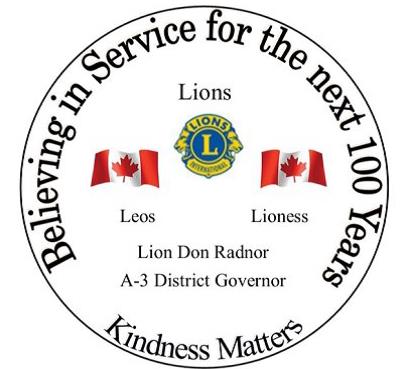 REPORTS TO CABINETSaturday, February 27th, 2021Zoom MeetingBEREAVEMENT REPORT to Cabinet - February 27th, 2021Governor Don and Lions family our sympathies go out to the Clubs and families of the following Lions, who have passed since our last meeting.Lion Davey Sicker - Belleville LionsLion Robin Rath - Colborne & District LionsLion Don Macklin - Cobourg LionsLion Mike Letwin - Belleville LionsLion Laverne Babcock - Kingston LionsLion Don Hills - Peterborough LionsLion Mary Digweed - Honorary member, Lakefield Village LionsLion Grant Kells – Belleville Lions ClubLion Vera Wylie – Marmora Crowe Valley Lions ClubPZC Lion Bill Raycraft – Napanee Lions ClubPlease join me in a minute of silence in memory of these dedicated Lions.  May They Rest In Peace.Respectfully submittedA3 Bereavement Chair – R11C Dawn HansenSECRETARY’S REPORT Cabinet Meeting – February 27th, 2021 Via Zoom meeting DG Don, fellow cabinet members, Lions, Lioness and Leos This is my third report to cabinet.  There is correspondence since the last cabinet meeting Respectfully submitted,Lion Albert Munneke, A3 Cabinet SecretaryTREASURER’S REPORT Cabinet Meeting – February 21, 2021 Via Zoom meeting DG Don, fellow cabinet members, Lions, Lioness and Leos This is my third report to cabinet.The district has no payables or receivables outstanding, MD-A has been paid all the clubs portion of the club dues collected.Banner for the new club has been ordered and to cost name badges paid.The current book bank balance is at $49,534.37, 4 cheques outstanding totaling $889.50, 2 of them outstanding since September 2020.I have sent the cabinet members a current updated budget and financial report.Respectfully submitted Lion Albert Munneke, A3 Cabinet Treasurer     LIONS QUEST Report to Cabinet, February 27, 2021Across Canada Lions Quest District Chairs and Board Members of Lions Quest Canada are working very hard and are excited with the successes that some of areas are having in our Districts.  With our new Virtual 2 hour workshop, Lions Quest is much more accessible to educators across Canada. Workshop times and dates can be established in the Districts wanting to offer workshops.   It is also possible to have someone from Lions Quest attend District or Zone or Club meetings so that we can make sure that our members know what a great program we provide for Educators.With all of the disruption of the schools this year with many students opting to attend school online only while others have been shunted back and forth between attending their schools and then having the Covid 19 rules become stricter and having to go to online, children and youth are feeling stress.  As adults we chat about what we are missing with all these restrictions and changes and unknown timelines.  It is no different for our children and youth.  Students are missing their friends and missing the opportunities to learn and socialize in ways that they are used too.  Even when they are able to return to “in person” school some may not be able to do so because of the risks involved while others may find that their friends have changed classes or the educators have been moved.  Nothing about school this year is the way it ‘used’ to be and may not return to what students have known and expect for quite some time.Lions Quest programs cannot fix any of the above circumstances!  What it can do is give the educators an exceptional program tool to assist them to help their students with the social and emotional learnings that will help the students understand their feelings and reactions and those of others and then teach them ways they can deal with these stressors.   Social and emotional learning is about helping children and youth learn self-awareness, and self-management, then become socially aware and build relationship skills leading to responsible decision making.   Personally, I have never met and adult who did not want our children and youth to learn these skills.  Lions Quest provides the educators with a fully developed curriculum which is easy to use and has research evidence to back it up.   If we want our children and youth to have this opportunity, we, as Lions, need to do two critically important things.1.	 Please share this information with any educators, parents, youth group leaders or people interested in children and youth.  We need to make sure that everyone knows that this resource is available.  If you have any contacts with any school board personnel, please also share the information about Lions Quest with them and also share my contact information.2.	Make sure that every Lion in your club knows about Lions Quest AND that your Club has made a donation to our District Lions Quest budget.  Without this financial support, Lions Quest is just a dream for students in A3.  It costs $350 to train one educator.  That fee covers the cost of a full year curriculum for the grade level of the Educators choice.  Once our District A3 Lions Quest budget has built up to about 15,000 we can apply for an LCIF grant which will match our donations and we will be able to provide workshops all over our District.  Currently, we have less than $1000 in our Lions Quest budget.   Please help us make this $15,000 goal a reality.  Without it, educators are missing out on one of the best resources available to them.  Our children and youth are a critical component of the Lions Clubs International initiatives.  Please do not let District A3 educators and students miss this opportunity.   Please send your Club donations to District A3 Treasurer, PDG Albert Munneke.  With fingers crossed and my hand out to you, respectfully submitted.  Janet MarissenLions Quest District A3 Chairjgmarissen@gmail.com613-961-0990In the coming weeks, Lions Quest Canada may be sending a request for funds for the Canadian office.  I respectfully request that you ensure that the funds you are designating for Lions Quest be submitted to our District A 3 budget.  Once we have the needed funds to apply for a grant and have educators from our District attend workshops, the fees paid will also support the Canadian office.  GLOBAL ACTION TEAM – DG Don RadnorFellow Lions,This is my third report to cabinet for 2020/21 and I can’t believe that with Covid19 dragging on, this year seems to be flying by. We have reached the end of February and our momentum seems to be picking up. Clubs are continuing to serve and fund raise in new ways and we are growing our association. We have gotten much better at reporting our service and with a relaxing of restrictions, I am confident that we will have a great deal more to report.This year is bringing exciting changes for Lions in Canada, we now have the Lions of Canada/Lions du Canada website launched on January 21st to bring the Lions of this great country together and provide a platform to promote our association as well as a place to share our stories of service with both Lions and non Lions across Canada.Lions in Canada are working on a national strategy for Advocacy and Community Engagement to create better relations with all levels of government and establish partnerships with other organizations giving us the ability to expand our service impact, stay tuned.This year provides the Lions of District A3 a unique opportunity, a “once in a lifetime” chance to be part of both an International Convention as well as an MDA Convention, because both are going virtual.  Attendance at an International Convention is cost prohibitive for most of us, same as the MDA but this year registration for the International is only $50.00 US and the MDA is $10.00 CDN and includes a commemorative pin.I think this could be the one chance for every club in A3 to have at least one voting delegate in attendance.  Imagine, YOUR vote helping to elect Patti Hill as our International Second Vice President, your vote would ensure the election of Allen Snider as our International Director giving us two seats on the International Board.   We would also be able to be part of FVDG Lion Mark Kelso’s installation as our next District Governor, something very few of our Lions have ever been part of.   Please give it some thought.   Both registration forms will be on our A3 website.Since my last report, we can now officially welcome the Lions Club of Napanee Lioness to our Lions family.  Thank you FVDG Lion Mark, SVDG Lion Linda, PDG Lion Bill and Napanee Lioness President Gail for all of your hard work and perseverance to make this happen. Congratulations and thank you to the Chemung Lake District Lions Club as you work to welcome the Buckhorn Club Branch to our Lions family.  Special thanks to PDG Lion Gord, IPDG Lion Susan, PDG Lion Jim, Lion Paul and Lion Linda – your hard work is greatly appreciated.At this time I would like to remind everyone that our election of Officers will take place on Sunday, April 11th and that nominations will not be accepted after March 11th, 2021.  Please get your nomination paperwork filed early.In closing, I would like to thank the Lions of A3 for all they do and my team for making the best of a very challenging situation.Respectfully submittedLion Don – DG A3CONSTITUTION AND BY-LAWS Committee report to cabinet February 27, 2021DG Lion Don, fellow Cabinet members, Lions, Lioness and guests;This is my third report to cabinet for the Lions Year 2020-21 as the District Constitution and By-Laws chair.Our District Constitution and By-Laws are in good shape. I have received no requests for amendments thus far this Lions year.  In November I reported that I had reviewed the latest version of the standard form available on the Board Policy Manual website.   I noted that in addition to the pending changes requiring a vote at the International Convention, the Board had made editorial changes to three (3) mandatory articles that require us to change our version.   These changes do not require a general membership vote as per the amending procedure, I am therefore recommending that we adopt these changes (noted below).  However, a vote by Cabinet to adopt them was missed at the November meeting, therefore: I MOVE that the District A3 Cabinet adopt the Constitution changes noted below, effective 1 March 2021. The changes involve Article IV Section 4 Removal- with the addition of the following wording “Members of the District Cabinet appointed by the District Governor may be removed from office for cause by the District Governor. Elected Members…”By-Law Article II Section 5 and section 6 – with the additional requirement of eligibility to fill a vacancy to include “Secure the endorsement of his or her club or a majority of the clubs in his/her single district”In addition to those changes noted above the International Board has adopted the following legal opinion with respect to “Good Standing” for the purposes of any election happening during COVD restrictions. Board Policy Manual Chapter XV Section D Legal Opinions effective 21 Oct 20 – Good Standing In the event the International Board of Directors issues a waiver of international dues, the payment of international dues should not be considered in determining if a club is in good standing as defined in Chapter V, Clubs, of this Board Policy Manual. Clubs remain obligated to pay any and all required district and multiple district dues.I expect that there will be some additional changes made at LCI over the course of this year and possible amendment proposals.   I will report on those for the June Cabinet meeting.Respectfully submittedLion Mark Kelso, Constitution and By-Laws Chair, FVDGA3 CONVENTION REPORT Governor Don and cabinet Sorry that I haven’t reported lately.  Due to the uncertainty of the numbers that will be allowed at the hotel, we are canceling the District convention in April.   The deposit of $1,000 will be used for a convention in April of 2022.We are going to have 3 regional picnics on Saturday, May 29th in Region 11, Saturday, June 5th in Region 10 and Saturday, June 12th in Region 43  - with rain days on the following Sundays. We will be sending out more information. Yours respectfully,PDG Bill Lewis  -  Convention Chair LCIF Report to Cabinet Meeting, February 27th, 2021DG Don and Cabinet Members,	Yes, the Covid-19 has had an impact on all aspects of our normal Lions club function. From meetings, fundraising, donations, and most important personal face to face meetings.  However, with some creative ideas we have survived.	Our district club contributions to LCIF Campaign 100 are down from last year.	We have raised about $9,000.00. This includes personal donations by club members.  Our district club donations form a big part of the overall goal for A3 and Campaign 100.  Many clubs have LCIF in their budgets each year.  Please send them in now. This is the time of year to prepare of year-end awards: 	A Melvin Jones Fellowship is a great way to recognize a club or community member for their dedication to Lions.   US $1,000.00 is cost of a MJF.  It is a large commitment.  Each donation is recorded by LCIF.  With several years of donations, a club will reach the required amount.  Most clubs have a balance with LCIF now. Donation $500.00 this year and use some of the balance at LCIF to present a MJF this year.  I have a list of the club funds available with LCIF.  Please contact me for your club’s balance. LCIF is the best charity for the Lions to make a personal contribution.  Like many of you, I have continued to support LCIF through my monthly contributions.  A3 has received another grant of US $100,000.00 to support an All-Inclusive Playground.  This is co-sponsored by the Trenton/Frankford Lions clubs. We do benefit from our A3 club donations. With your club’s support for our Lions Clubs International Foundation, we can continue our local and international humanitarian service.I am asking all district officers to talk to their clubs about LCIF.This report respectfully submitted,PID Terry Graham – A3 LCIF ChairpersonIPDG Susan Taylor District Governor Don, Cabinet members, Fellow LionsThis is my third report to cabinet this Lions year.  The final report for Trenton Memorial Hospital Foundation grant for the purchase of Smart IV Pumps has been delayed because we are waiting for a receipt from the Foundation that itemizes the purchase.  This is being held up because our hospitals purchase in bulk and in partnerships with each other to get the best prices available.  LCIF requires a receipt for the purchase of the materials that they are funding.  This whole process is being complicated by the work from home policies necessitated by the pandemic.  Lion Jeff Moorhouse has compiled all the other files needed for the report and hopefully a solution will be found soon so that we can complete the report and file it.Respectfully submitted, IPDG Susan TaylorLEADER DOGS FOR THE BLIND 3rd cabinet report - 27th of February 2021Hi District Governor Lion Don and members of cabinet for district A3. This is your Leader Dogs For The Blind Chair, John Morris.A lot has happened since I last wrote.  First of all I want to sincerely thank those clubs that have made a donation to Leader Dogs this year. It has been a challenging and sometimes frustrating year for all of us and I am sure all of us live for the day when things are better. I’d just like to thank my home club Chemung Lake Lions club for sponsoring a puppy and its name is Harper and she is a Golden Retriever. I would also like to thank the Sharbot Lake Lions Club for their $500.00 donation. This is so much appreciated.In January there was a collaboration event between Lyn and I and Lion Mike Dengate from Leader Dogs For The Blind.  Mike kindly offered to help me and Lyn out by doing a talk about Leader Dogs and just how important Canadian Lions are to them. This was a Zoom call with the Brighton Lions club.  IPDG Governor Susan was on the call to talk about LFC.Lyn and I have done lots of Zoom calls with Leader Dogs. We were on one which was a trivia challenge and Lyn and I came in second.  Lion Mark who will be Governor next year was also on this Zoom Call. If your club is doing your meetings using Zoom and you would like us to do a presentation just give us a call or an email and we will try to set something up.I am so pleased to make a further announcement. Lyn will get her new Leader Dog either this week coming or next.  We got the happy call on Thursday.  Please let me introduce Leader Dog Leo.  He is a black Lab and is 2 years and 4 month old.  We are so excited and just wanted to share with our friends.Respectfully Submitted,Lion John Morris your district A3 Leader Dogs ForThe Blind Chair.Contact information.  Phone 705-876-1905My email: john.morris1998@gmail.comLyn’s email for setting up zoom calls tadandgayle@gmail.comLIONS FOUNDATION OF CANADA District Governor Don, Cabinet members, fellow Lions, this is my third report to cabinet this Lions year.This past week I attended a zoom meeting with staff of LFC and fellow Lions from across Canada.  Below are the highlights of the meeting.New Mission StatementThe mission of Lions Foundation of Canada Dog Guides is to empower Canadians with disabilities to navigate their world with confidence and independence by providing Dog Guides at no cost to them and supporting each pair in their journey togetherCanine Development (incl…breeding prog, vet clinic, foster puppy prog, and the breeding facility)Breeding has resumed, wit a new stud a Golden retriever Lab cross “Ollie” from Great Britain being added to the genic poolNew project, an early training unit, with specialized trainers focusing on earlier screening of the foster puppies – frees other trainers to work with clientsThere were 300 puppies waiting to be trained who were sent to foster families during the first Covid lockdown Mar 18 is the next virtual graduationDonationsDonations from Lions Clubs are down however personal donations are up. Lions are encouraged to participate in the online 50/50 raffle which is for Ontario only because of Lottery and Gaming rules being regulated by each province.   Lions clubs must purchase tickets online.  Do not send cheques to purchase tickets.Walk For Dog Guides2021 will be a virtual walk, goal  $1.3 million – Launch date is Mar 1Will be a virtual “Walk across Canada” by tracking participants individual progress on Tictok, Facebook, Instagram and utubeA facebook group for participants will be created, monthly zoom calls and lots of support from the staff of LCFMarilyn Defazio, mdefazio@dogguides.com Watch for information to be sent to walk coordinators.Respectfully submittedIPDG Susan TaylorGLOBAL SERVICE TEAM   Cabinet Report  Governor Don, Cabinet, Lions, Lioness.This is my report to Cabinet.As we all know it has been a struggle for the past year for our clubs when doing fundraising and in some cases, service.  There are still clubs who are struggling in paying their bills, especially the ones that own their own halls or renting their halls from their municipalities. Hopefully we have turned the corner in Covid and things will start to open up again for us to get back to our normal routine. Many clubs are thinking outside the box and are doing a tremendous job with service activities and fundraising.  As for me, I have been continuously monitoring all clubs in the district with LCI and MyLion reporting and we are sitting at 77% for reporting in our District, compared to 27% at the beginning of July 2020.   Keep up the great work club Secretaries in your reporting. I have also attended 9 Zoom meetings and webinars, 5 being CA1 & CA2 Jump start for success, 3 Canadian Conversations, and Nami.   I am also involved with the M.D.A. service contest for District A-3 Clubs for best service entries for the month.  Please send your best service club entries for the month to me to be judged by our District action team.  As you may already know we have a new club in our District, ``Lions Club of Napanee Lioness`` and I have been asked by Governor Don to be one of the Guiding Lions for the club.Respectfully SubmittedDistrict A-3 Service ChairP.D.G. Bill ZwierFVDG REPORT District Governor Don, Cabinet members, guestsThis is my third report to cabinet.This Lion’s year has certainly been one for the record books and not necessarily for the right reasons. The COVID restrictions that started in early 2020 continue and have forced us to rethink and reimagine how we can meet; fundraise and serve.  As I write this report, some areas of the District have reopened fully to the Green zone while others remain restricted. We can be very proud of the ways that we have risen above the negativity surrounding the restrictions and continue to serve our communities with extra vigour.  I want to thank all of the clubs who continue to serve their communities with a collective sense of resolve and for reporting what they have done on social media and in MYLion.  It never ceases to amaze me the awesome things that the Lions of A3 do each and every day and seeing it on social media just underscores how much is being done. Getting the word out not only ensures that we are not the best kept secret in town, but it also helps those clubs who haven’t been able to do much to see what is possible and maybe provide some incentive to give it a try. I want to thank DG Lion Don for his leadership during this unique year, his positive outlook and continual cheering on of the Lions has made the year a true success despite everything else.  His unique quality of seeing the best in every situation has been an awesome example to follow.Since our last meeting I have been busy with numerous Zoom meetings, webinars and District Governor training which is all online this year.  I have had the opportunity to assist some clubs with my Zoom license and am more than willing to set up a meeting for any club who wants one. I can set it up so that you just start yourself and I don’t need to be part of the meeting, or I can be in attendance and run the meeting for you.  Zoom meetings do not replace in person meetings, but it is great to see Lion’s faces when we can’t get together personally.On a very positive note, I want to commend ZC Ted Cook for his leadership of the NAMI Pilot Zone and his work on the monthly zoom meetings bringing this membership project forward.  It is awesome that we now have a new Lions club in the District and I welcome the Napanee Lioness Lions, who are being competently guided by PDG Bill and 2VDG Linda as they negotiate being a Lions club. I also want to encourage the Chemung Lake Lions who are working on forming a Club Branch in Buckhorn. I had the opportunity to take part in their information zoom meeting and was very impressed by the enthusiasm I witnessed.I have been endorsed by my club to run for District Governor and am working on putting together the team for next year, with the concurrence of DG Don. There are lots of committees that need to be filled and if anyone has something they want to do, please let me know. I will also be looking for your vote at election time.It is now the time of year for Clubs to be electing next year’s Officers which will allow some Lions to step forward as Club leaders. I recently sent out some guidance for Clubs with respect to elections during the COVID restrictions if they cannot meet in person. I will be working with PDG Frank, shortly, on putting together a plan for officer training this year. In the meantime, I want to challenge each current and next year’s Club President, Vice President, Secretary and Treasurer to go online to the Lions Learning Center and complete the Learning path for their positions.  I would also like to encourage any other Lions to check out the available courses and to increase their knowledge of all things Lions.  This year, we have the opportunity for the Regional Lions Leadership Institute that will be held virtually sometime in May (details will be coming soon).  This is for anyone who might be interested in moving into leadership at the club or district level. (It is awesome training)This year is not over yet and with the opening up of restrictions I am excited about what we can still accomplish this Lion’s year, as we work together as a team.  Keep up the fantastic work that you are doing.  Remember that just like the rest of the Cabinet team, I am here to help and I am just a phone call, text or e-mail away.Respectfully submitted,Lion Mark Kelso - 1stVDG District A3                                 “IT’s GREAT to be a LION!!!”HONORARY COMMITTEE Cabinet Members, District Officers, Lions, Lioness and Guests, Please accept this 3rd report to Cabinet as the District A3 Honorary Committee Chair. I am pleased to report that things have been going very well with this committee although, I am disappointed that I was not able to share the fellowship that comes with the gatherings that this committee holds.  I was looking forward to organizing the PDG Dinner at this year’s convention; however, I understand that the committee is looking to cancel the District Convention for this year due to restrictions from COVID.  I am sure that the members of this committee will be truly upset by this; however, I am also sure that the majority of them will understand the necessity for safety first. We have not had any official District business to deal with.  However we have had a few death notices that are shared amongst the group.  One of the things that I notice most about the group is the close knit feel you get from many of the senior members - that fellowship of knowing your past Lions along with their families which is something that isn’t always happening within our clubs these days. We received a notice from District Governor Don Radnor regarding the position of Council Chair for MDA for the 2021 – 2022 Lions Year.  However I have not heard of any of our PDG’s applying for the position.  The deadline for applying has since passed and the two candidates for the position are A1 DG Dan Armstrong and 7-11 DG Tebo Richards.  The Honorary committee would like to wish both candidates success with the elections.I have been asked to represent the District A3 on the MD ‘A’ PDG Association and it is a position that I would be honored to do.  I was asked about doing this by PDG John Thompson due to PDG Lion Russ Mitchell’s health concerns.  I am excited to learn even more about this organization and look forward to doing what I can for all Lions.Respectfully Submitted, Lion Frank Hewitt, Honorary Committee Chair INTERNATIONAL RELATIONS  February 27, 2021DG Don, Cabinet members, Lions all,As with most things revolving around our Lions today, wearing masks, social distancing, and government regulations determines how, how many and when we gather.  This is true with our conventions. On-line voting will be the norm this year at the district, multiple districts and international. This is an important year.  We will be voting at the Lions International for 2nd Vice-President Patti Hill and International Director candidate, PDG Allen Snider to represent Canada.  They need our support.How can A3 help?Each chartered club in good standing shall be entitled, in any convention of this association, to one (1) delegate and one (1) alternate for every twenty-five (25), or major fraction thereof, of its members. The major fraction shall be thirteen (13) or more members.  For 2 votes - the next level would be 38 plus.  Which is the greater portion of 25.  This year is special.  It will be a virtual vote.  This may be the only chance one of your Lions can vote in an International Convention. I am asking each club President to promote the convention and support a candidate/candidates as voting delegates for the 103rd Convention in Montreal.The registration fee is US $50.00 until March 31 then US $75.00 after March 31. I hope some clubs will pay for the registration fee out of admin money for their delegates.Lions Patti and Allen need your support. This report respectfully submitted, Lion Terry Graham PID - International Relations 2VDG CABINET REPORT    February 27, 2021Even though the pandemic has impacted travel and club visitations, the time between the November Cabinet meeting and now has been filled with Lions’ activities.There have been numerous virtual meetings and webinars. Several focused on the North American Membership Initiative. At the end of each month, I participate in the Canadian Conversation.  Once a month, I meet with the other MD “A” 2VDGs.  I am pleased to be a part of the Leadership team meeting with Buckhorn residents who are interested in being a part of Lions, in one way or another.  As well, other organizations, such as Lions Foundation of Canada, have offered virtual updates and learning.  On an average, there are about 3 virtual meetings or webinars per week, usually 2 to 3 hours each.Governor Don has asked me to present the Amherstview Lions Club with a Club Excellence Award. This has not happened yet as we are waiting for more pleasant weather and a time when we can adhere to the provincial health guidelines. I would like to offer my congratulations to the Amherstview Lions as they are the only club in District A3 who received the Club Excellence Award for the 2019-2020 Lions’ year.  It appears, though, that there are more clubs on track for this award this Lions’ year and the Leadership Team will be monitoring, offering guidance, and encouraging clubs to apply.  Applications cannot be submitted to Governor Don until after July 1st, 2021.The Lioness Club of Napanee has successfully bridged into a Lions Club. They were chartered on Jan. 13, 2021 and their official name is Lions Club of Napanee Lioness. Their charter celebration will be held at a later date. Governor Don asked me to be one of their Guiding Lions and to pull together the Bridge Program in conjunction with LCI.  It was a learning curve for all of us – for me, for the Lioness and, especially, for LCI.  There were many glitches and miscommunications but, 2 months later, we successfully added 1 more club to our District.  The club is chartered but we continue to face challenges in our communications with LCI and mixed messages we receive. I would especially like to thank 1VDG Lion Mark for his assistance in this, particularly in his creation of a form that allowed me to easily consolidate info for LCI, when LCI couldn’t seem to do it.  Lion Mark, Lion Bill & I will be meeting with the new club in March.  I would also like to thank Governor Don for his support in making this Bridge Program happen.  He has spent endless hours on the phone with me, with various LCI personnel, with MD “A” Council Chair, trying to facilitate things and manoeuver through a very murky swamp.  Governor Don’s days off work have usually been consumed with this and other Lions’ matters, in one way or another. Our Lions should be aware of just how much Governor Don has gone to bat for his District this year, even though a lot of it is “behind the scene”, due to the pandemic.  I have submitted my endorsement to run for 1VDG to Governor Don. I thank my own Sharbot Lake Lions Club for supporting me.This concludes my report to Cabinet.   Respectfully Submitted,Lion Linda Zwier    District A3 2VDGGLOBAL MEMBERSHIP TEAMCabinet Members, District Officers, Lions, Lioness and Guests, Please accept this 3rd report to Cabinet as the Global Membership Coordinator. I am excited to report that the District has grown by one new club. The Napanee Lioness Club has decided to join our District and they became the Napanee Lioness Lions Club. Congratulations all on that. Also, the Chemung Lions Club are looking at a Branch Club being formed in Buckhorn thanks to the members there. At the time of this report, a meeting has been scheduled and I am pleased to say that the GMT Chair has been invited to attend this one. It will be great to give a talk to the newly named Prince Edward County Lions Club in February. I have been invited to join their zoom meeting to discuss the benefits of being a Lion and how to handle any concerns, challenges, obstacles that we may encounter when trying to recruit new members. This will be my first talk as the GMT, and I hope that I can help them to make a difference in their membership.I realize that the year is almost done but I am truly still trying to get the idea of what this position is all about. Every two months I have contacted the Membership Chairs throughout the District, mostly by emails. I have received some responses, with the majority of them saying that they could attract new members with the lockdowns and being unable to meet in person. I have tried to encourage those responses with some positive feedback and hopefully it is making a small difference to sum. It is great to see our membership numbers slowly rising once again. Clubs that are growing seem to be growing due to the number of service projects that they are doing. It has also been interesting joining Zone Chair Ted Cook as he talks about the new NAMI project to the clubs in his Zone. His Zone has been selected as the pilot zone for District A3 and Zone Chair Ted has certainly thrown himself into the position.Respectfully Submitted, Lion Frank Hewitt – Global Membership CoordinatorLITERACY – Report to Cabinet February 27, 2021Governor Don and Members of Cabinet,Although lockdown measures are still in place on varying levels throughout our District, I’ve had a few responses on clubs participating literacy projects for this Lions year.  A promo letter with ideas of Reading Action program was sent out in September and just last week a second letter was distributed to District clubs. Happy to report that the Sydenham Lions responded to my September letter, with the following… “Because of this year's extraordinary COVID school procedures, our Club will not be pursuing RAP with our 3 local elementary schools.  We don't want to add to the school, teachers, parents and students extra work as they try to get back to class.  All 3 schools have run a Scholastic Book Program for decades.”  As well, the Sydenham Lions had donated $300 (just before COVID-19) to one of the large local schools for the purchase of math games & puzzles… a nifty idea.  To use the math games & puzzles, reading and literacy is required.  It was very well received and the school asked the Club to participate at an evening "math kick-off".And here’s another unique idea from the Sharbot Lake Lions, who decided to help out a child care centre in their community with the purchase of a laminator, laminating sheets, a trimmer as well as a number of books… an excellent idea and was a great benefit to the care centre who had to keep the supplies/books disinfected for use by the children!  Once my club is back in swing, I’d like to promote this idea going forward in my own club. The Marmora Crow Valley Lions also reported that they have in past years been giving to two schools in their town, but because of the pandemic were unable to deliver the books until last month when schools were opened and it was safe to do so.  They managed to arrange and deliver books and take photos.  The schools were happy to have these for their libraries, and vice versa, it was a good thing for their club. I believe many clubs feel the same about not wanting to add to the burden of schools and teachers during the pandemic and the restrictions in place at the current time…  but hopefully will be able to continue on once we can all find our way back to a ‘new normal’.Respectfully submitted,Lion Karen Christopher, Literacy Chair A3SPECIAL OLYMPICS District Governor Don, Cabinet Members and Lions of District A-3,Please accept this as my first (should be 3rd – sorry!) report for the Lions fiscal year of 2020-2021. It’s been 11 months since COVID-19 forced a stay-at-home order in Ontario.  Most Special Olympic athletes are in the high-risk health category, and even when restrictions lifted a bit in the summer months many have not seen friends, teammates or coaches since last February.  And yet through the lockdown measures imposed to keep us safe, coaches, athletes, organizers, etc. of Special Olympics Canada and Special Olympics Ontario, as well as our local chapters, found unique and exciting ways to keep athletes involved in sports and active.  Last summer they held their Provincial Games virtually – they found a way to have athletes compete without getting together in groups!  The athletes not only participated but had fun and overcome obstacles (change was a big one!)  This group continues to move in a forward direction and it’s wonderful to see the understanding and encouragement of each individual athletes challenges brought on by COVID.A little “For the Good of Lionism” shoutout - I’d like to recognize and congratulate Laura Woodall of Special Olympics - Belleville on becoming one of Special Olympics Canada’s Coach of the Year.  Laura has been an Olympics Ontario speed skating coach for 22 years. She started coaching in Belleville, but her expertise and technical knowledge improved the sport across the province. She is a mentor to many coaches and helped bring the quality of speed skating in Ontario to new levels.Laura helped integrate Special Olympics speed skating competitions with the Ontario Speed Skating Association meets, which has created positive experiences for all skaters – with and without an intellectual disability.  Last year she coached at the Special Olympics Canada Winter Games Thunder Bay 2020, where she helped Team Ontario speed skaters bring home 43 medals! Thank you, Lions, for your continued support of Special Olympics.  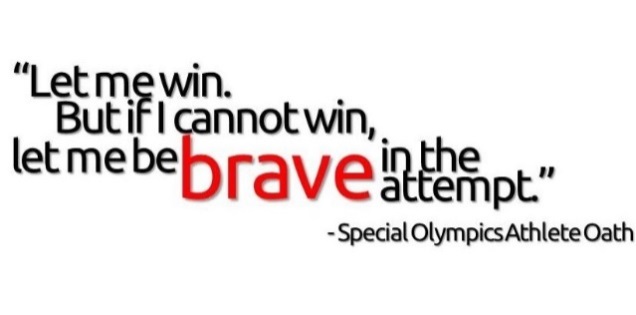 Respectfully Submitted,Lion Theresa HewittDistrict A-3 Special Olympics Chair

REGION 10 REPORTCabinet Members, District Officers, Lions, Lioness and Guests, Please accept this 3rd report to Cabinet as the Region Chair for Region 10. As I am sure many of you already know, it has been an interesting year for all Cabinet officers. I have heard many times how some Zone Chairs/ Region Chairs are not getting their reports in. I must admit I am one of them as well. I have failed to give a report every month, but honest it’s not due to not talking to the clubs. I have been in touch with those clubs that returned my emails and calls, and I have tried to report when I hear from them, however many of the clubs are reporting the same thing in this District. Not meeting, no events, and members not interested in online meeting. I know they aren’t good excuses, but I could see giving the same report every time. However, I do apologize for not doing more. And now for a brighter note: Zone Chair Lion Bryan Adams has given an excellent account of the clubs in Zone 10 North. Some of the clubs are busy still doing Service projects and the Chemung Lions Club is looking at forming a Branch Club in the town to Buckhorn. It may even become a new club for our District. Which is great to hear. Zone Chair Lion Kevin Kimmerly has been in touch with his clubs as well. The Port Hope Lions Club has informed me that he has been a blessing to their President as he is always available to talk with her and lend advice. He tells me that the Cobourg Lions are excited that they can begin to start their fundraising projects once again to help support their hall. The initial planning steps for a Virtual Region Rally has begun and the date has been set for March 6th beginning at 10:00 AM and going until 11:30 AM. So far we have representatives coming from 12 of the Clubs in Region 10 and several of the District Officers will be attending. I have decided to build the meeting around the theme of “COVID be DAMNED – WE SERVE” and PDG Lion Bill Zwier will be just one of our guest speakers.  He will talk about clubs doing service during COVID and the importance of it as well as the safe way to do it, PDG Lion Frank will be talking about Membership during COVID and how we can continue to grow and retain our members even when we can’t meet.  And we have several others joining us during the meeting. The agenda will be coming out with the next couple of weeks with a few surprises.Respectfully Submitted, Lion Frank Hewitt , Region 10 Chair ZONE 10 NORTH Apsley Club:Apsley has not done very many projects like most clubs because of covid 19. They last met in December. They are however, working on building a park project. The township is donating some and to add to an existing park and they are planning on senior friendly walking trails and a new soccer pitch. They are currently waiting on grants from the government to commence making a new park.Bancroft Club:Bancroft has not met since December because of the lockdown. In December we put on a drive by parade. It was quite successful with over 450 vehicles passing by Santa and the many "floats" / displays. Feedback from the community was very positive. We are currently in the process of trying donate/present children's books to local schools. A project that is in support of dog guides. We are also in the process of preparing for our annual toll bridge fund raiser in May.Lakefield Village Club:Lakefield has not met since December as well. This is by far the busiest club in 10N. At Christmas they had a toy drive and helped 51 families in their village. They also decorated the downtown area and the park which accorded them a great deal of appreciation from the village residents. They were having some financial difficulties because of not being "out there" but village residents generously came through with a great many commercial and private donations and they are now financially soluble again.Lakefield and District ClubLakefield District reports that they have been doing very little since the Christmas Drive by parade. The executive has met 2x on Zoom but there has not been a general meeting. They are currently watching their covid status and will return to yellow on 16 Feb. At that point they may be able to arrange a general meeting and possibly plan for their annual Lobsterfest project.Warsaw Club:Warsaw has not met since last September and have no projects completed or planned until covid is over.Respectfully submitted; Bryan AdamsBryan Adams, Zone Chair 10N REGION 11 Report to Cabinet—February 27,2021Governor Don, Cabinet members and Lions all, as  Covid-19 has continued to make its name heard throughout the District so have the Lions of Region 11. Covid has not kept them from continuing to serve their Communities where ever they can.In early January the village of Verona had a devastating structure fire of a 27 unit housing complex. After a phone call from President Mike Kubisheski of the Amherstview Club, offering to donate money to the victims, I contacted the Verona club to ask how we could handle this. Lion Treasurer, Doreen Morey agreed to accept any donations and look after getting the money to the appropriate people for distribution. I then sent out an email to all clubs in Region 11, explaining the circumstances. I am very pleased to report that 8 Lions Clubs and 1 Leo Club donated a total of $12,600.Verona secretary, John Steele and I have both sent thank you notes to the participating clubs. Most clubs are continuing to serve their communities by providing essentials for front line workers donating to their food banks and giving out Christmas baskets. A few clubs held Drive-by Santa parades just before Christmas to help cheer up their communities.  Clubs are struggling to find ways to fundraise. Those that are connected to Bingo halls and the gaming commission are still receiving funds and therefore are able to provide a little more in local donations.  Other clubs are still collecting bottles, selling cakes, poinsettias and Easter Bunnies.  During green status those that have their own halls are holding drive-thru breakfasts or dinners. When talking to presidents of the clubs, 3 clubs have reported that they have increased their membership – a difficult achievement in these times.  They all have commented that they are holding on through emails and phone conversations. 2 clubs report having at least 1 zoom meeting. Most are continuing to support local causes but are very careful where the money goes.On January I contacted all clubs by email reminding them of the Tree Project, Centennial Project and Campaign 100.  I encouraged them to strive for the Club Excellence Award.  Congratulations to the Amherstview Club who have been informed that they qualified for this for 2019-20. Congratulations were sent to the Kingston Club on receiving an Outstanding Service Award from Hospice Kingston.When talking with ZC Carman he expressed an interest in running for Region Chair.  I talked with President Mike Shabinsky regarding letting his name stand for Zone 11 West Chair but he feels he does not have the time due to other commitments .ZC Chair Red Emond has indicated that he will not be running this coming year. I will continue to offer my support to all clubs as our year progresses.Respectfully submitted,Region 11 Chair, Dawn HansenZONE 11 WEST Report To Cabinet – February 27thI have been in contact with all my clubs including the additional Napanee Lioness Lions club.  Our RC Lion Dawn pretty well sums up what challenges my clubs as well as others face during this pandemic.  I’m satisfied that clubs, although desperate to resume normal life, are doing their best to keep members interested.  It’s very difficult to hold active members from breaking Covid rules.  However, members understand that to be safe means keeping within imposed restrictions.  As mentioned in our RC’s report, after two years as ZC, I will be stepping down at the end of this year.  I have asked a few clubs for potential replacement within their clubs but so far, I have not received any names of willing candidates.My next report should be more interesting and ahead of schedule.Respectfully submittedLion Red - ZC 11WZONE 43 SOUTH District A-3 Report to Cabinet Hello everyone:It is truly unfortunate that Covid-19 disrupted things such that the District Leadership were unable to come to Brighton for the February Cabinet Meeting.  Let us hope that things will improve sufficiently that the Cabinet Officers can travel to Brighton sometime in the 2021/2022 Lion’s year.   It’s been a while since Brighton has benefited from such distinguished visitors.On February 13, 1946, the Brighton Lions Charter was received.  Seventy-five years later the anniversary planning continues.   The club is researching some form of lasting memorial to commemorate this significant milestone.   On project, which is showing promise, with a municipality partnership, is replacing a painted mural in the downtown area.  The Downtown Brighton Improvement Association (DBIA) is also involved in the initiative, so club members are excited about the possibilities.On a more mundane level, contact has been made with all clubs in Zone 43 South.  4 of the 5 clubs are meeting on a regular basis using ZOOM.  One club is resisting using ZOOM, but conversations are continuing.  The club in questions is remaining active despite the provincial shutdown. All clubs are reporting service and membership on a regular basis and financial matters are being taken care of.  Any overdue months are less than sixty days.  The amounts involved are not significant and clubs have been reminded to pay their bills.Clubs have been reminded about the nomination and election dates.  Two of the clubs (Brighton and Colborne) remain a concern with respect to filling their executive positions.  These situations are being monitored.I have advised all clubs as to the change of the International Convention in Montreal and the registration deadlines.  Clubs will be advised about our District Convention, after, I assume the February Cabinet meeting.Zone involvement the GMA/NoAMI (Global Membership Approach) Pilot Project continues and is consuming significant amounts of my time.  I am a believer in the Initiative and can see the befits of the structured approach to increasing and sustaining Lions membership across the clubs.  Ideally, I would like to see the spread of the methodology across the District next year. Lion FVDG Mark and Lion PDG Frank have been regular participants in the monthly  GMA/NoAMI Pilot ZOOM meetings and their input has been both welcomed and beneficial  Trenton Lions have recruited 4 new Lions, plus 5 Lionesses have also converted to regular Lions for a total of 9 new members.  Batawa Have added 3 new members, which is more significant when you consider Batawa has a population of about 300. Our ‘newest’ club Prince Edward County Lions assure me there are a couple of candidates in the works there.  Very encouraging in these difficult times.Batawa’s Membership Chair is organizing a ZOOM meeting of club Membership Chairs later this month.  A great idea from a Lion with 2 ½ years’ service.   I look forward to participating in, yet, another ZOOM meeting.COVID-19 fatigue is increasing across the zone. Clubs are doing their best to keep service activity level up. I liken it to pushing on a rope.  Next Friday’s drive through Spaghetti dinner is on the menu, dependent on whether I can figure out adequate warming for the LONG drive from Trenton to Brighton.  Attendance at the Pilot project meetings has also deteriorated.  Hopefully, freedoms offered through the lifting of restrictions will result in more service activities.I want to make special mention of the Batawa Lions Park skating rinks.  My wife Bev, and I, went to the park last Sunday (Valentine’s Day).  What a refreshing experience to see the number of young families taking advantage of the facilities.  I posted our visit to the A-3 Facebook site and am amazed by the number of Lions who have reacted or posted.  Lions from both within and outside the District, including one PDG in transit to Nova Scotia.  If ever you have a question as to how service can increase membership, visit the Batawa Park.  I was already to sign up with the Batawa Lions but realized that you can only be a member of one club at a time.Thanks folk.  We will ‘see’ you at the Cabinet meeting!Ted Cook, ZC   Zone 43 South WEBMASTER AND TECHNOLOGYCabinet Members, District Officers, Lions, Lioness and Guests, Please accept this 3rd report to Cabinet as the Technology & Webmaster Chair. I would first like to update you all that the District E-webpage has been kept up to date with any material that has been forwarded to me. Unfortunately, the Club has reduced what they are forwarding, but I am work at going onto as many club pages to see what I can download to keep the promotions page updated. Also, I do what I can to try and keep the photos page updated with pictures of the District Cabinet and what they are doing with in our District. I feel it is important to publicize what we do around the District in a positive light so that we show our membership how we serve safely. Originally, I had intended for the District Committees to forward me information regarding their works, but as of yet I have only heard from one committee regarding a post of any kind. The Odessa Lions have been having issues updating their e-webpage and so we have been trying to contact the folks that look after the e-webpages to try and solve that issue but as seems to be the way, COVID has slowed down their responses and we are still waiting in line for help. I am glad to hear that the District is working on a way for our members to vote for their next year’s officers and hopefully once we get a full line of who is campaigning, we can create a page on our social media where people can go and learn more about those running and perhaps even have a chance to speak one on one with them at an answer and question session. This would give the lions of District a better opportunity to learn who these lions are before they vote for them. Even when lions are proclaimed it is a great idea to make sure that people know who they are.Respectfully SubmittedLion Frank HewittTechnology and Webmaster Chair